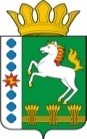 КОНТРОЛЬНО-СЧЕТНЫЙ ОРГАН ШАРЫПОВСКОГО РАЙОНАКрасноярского краяЗаключениена проект Постановления администрации Новоалтатского сельсовета «О внесении изменений в Постановление администрации Новоалтатского сельсовета от 30.10.2013 № 81-п «Об утверждении муниципальной программы Новоалтатского сельсовета «Муниципальное управление» (в ред. от 29.11.2017 № 80-п) 26 марта 2018 года						            		        № 42Настоящее экспертное заключение подготовлено Контрольно – счетным органом Шарыповского района на основании ст. 157 Бюджетного  кодекса Российской Федерации, ст. 9 Федерального закона от 07.02.2011 № 6-ФЗ «Об общих принципах организации и деятельности контрольно – счетных органов субъектов Российской Федерации и муниципальных образований», ст. 5 Решения Шарыповского районного Совета депутатов от 20.09.2012 № 31/289р «О внесении изменений и дополнений в Решение Шарыповского районного Совета депутатов от 21.06.2012 № 28/272р «О создании Контрольно – счетного органа Шарыповского района» (в ред. от 20.03.2014 № 46/536р, от 25.09.2014 № 51/573р, от 26.02.2015 № 56/671р), пункта 1.2.3 Соглашения от 01.01.2015 «О передаче Контрольно-счетному органу Шарыповского района полномочий Контрольно-счетного органа Новоалтатского  сельсовета по осуществлению внешнего муниципального финансового контроля» и в соответствии со стандартом организации деятельности Контрольно-счетного органа Шарыповского района СОД 2 «Организация, проведение и оформление результатов финансово-экономической экспертизы проектов Решений Шарыповского районного Совета депутатов и нормативно-правовых актов по бюджетно-финансовым вопросам и вопросам использования муниципального имущества и проектов муниципальных программ» утвержденного приказом Контрольно-счетного органа Шарыповского района от 16.12.2013 № 29..          Представленный на экспертизу проект Постановления администрации Новоалтатского сельсовета «О внесении изменений в Постановление администрации Новоалтатского сельсовета от 30.10.2013 № 81-п «Об утверждении муниципальной программы Новоалтатского сельсовета «Муниципальное управление» (в ред. от 29.11.2017 № 80-п) направлен в Контрольно – счетный орган Шарыповского района 23 марта 2018 года, разработчиком данного проекта Постановления является администрация Новоалтатского сельсовета Шарыповского района. Основанием для разработки муниципальной программы являются:- статья 179 Бюджетного кодекса Российской Федерации;- Постановление администрации Новоалтатского сельсовета от 26.07.2013 № 53-п «Об утверждении Порядка принятия решений о разработке  муниципальных программ Новоалтатского сельсовета, их формировании и реализации»;- распоряжение администрации Новоалтатского сельсовета от 31.07.2013  № 33-р «Об утверждении перечня муниципальных программ Новоалтатского  сельсовета».Ответственный исполнитель муниципальной программы администрация Новоалтатского сельсовета.Соисполнители муниципальной программы отсутствуют.Подпрограммами муниципальной программы являются:«Управление муниципальным имуществом и  земельными ресурсами».«Управление муниципальными финансами».«Обеспечения документами территориального планирования».«Повышение энергетической эффективности и сокращение энергетических издержек в бюджетном секторе».«Обеспечение реализации муниципальной программы».Мероприятие проведено 26 марта 2018 года.В ходе подготовки заключения Контрольно – счетным органом Шарыповского района были проанализированы следующие материалы:- проект Постановления администрации Новоалтатского сельсовета «О внесении изменений в постановление администрации Новоалтатского сельсовета от 30.10.201 № 81-п «Об утверждении муниципальной программы Новоалтатского сельсовета «Муниципальное управление» (в ред. от 29.11.2017 № 80-п);- паспорт муниципальной программы Новоалтатского сельсовета «Муниципальное управление».Рассмотрев представленные материалы к проекту Постановления муниципальной программы «Муниципальное управление» установлено следующее:В соответствии с проектом паспорта Программы происходит изменение по строке (пункту) «Ресурсное обеспечение муниципальной программы», после внесения изменений строка  будет читаться:Увеличение объемов бюджетных ассигнований в 2018 году на реализацию муниципальной программе в  сумме 155 866,00 руб. (0,69%), в том числе:- увеличение бюджетных ассигнований за счет средств краевого бюджета в сумме 70 866,00 руб. (81,50%);- увеличение бюджетных ассигнований за счет средств бюджета поселения в сумме 85 000,00 руб. (0,41%).В соответствии с паспортом подпрограммы 5 «Обеспечение реализации муниципальной программы» муниципальной программы вносятся изменения  по строке «Объемы и источники финансирования подпрограммы», после внесения изменений строка будет читаться:Увеличение бюджетных ассигнований в 2018 году по подпрограмме 5 в сумме 155 866,00 руб. (1,76%), в том числе:увеличение бюджетных ассигнований за счет средств краевого бюджета в сумме 70 866,00 руб. на повышение оплаты труда с 01.01.2018 на 4%;увеличение бюджетных ассигнований за счет средств бюджета поселения в сумме 85 000,00 руб. (0,55%), из них:- в сумме 37 500,00 руб. на оплату исполнительского сбора в связи с постановлением Межрайонного отдела судебных приставов по г. Шарыпово и Шарыповскому району Управления Федеральной службы судебных приставов по Красноярскому краю на основании исполнительного листа, выданного Шарыповским районным судом по делу № 2-67/2015 за устранение требований по созданию материально-технических запасов;- в сумме 37 500,00 руб. на оплату исполнительского сбора в связи с постановлением Межрайонного отдела судебных приставов по г. Шарыпово и Шарыповскому району Управления Федеральной службы судебных приставов по Красноярскому краю на основании исполнительного листа, выданного Шарыповским районным судом по делу № 2-294/2016 за устранение требований санитарного законодательства (гигиенические требования к качеству воды);- в сумме 10 000,00 руб. на оплату исполнительского сбора в связи с постановлением Межрайонного отдела судебных приставов по г. Шарыпово и Шарыповскому району Управления Федеральной службы судебных приставов по Красноярскому краю на основании исполнительного документа, выданного Федеральной службой РОСТЕХНАДЗОР за нарушение требований к обеспечению безопасности гидротехнических сооружений.Рассмотрев представленные материалы к проекту Постановления  Контрольно-счётный  орган  предлагает Администрации Новоалтатского сельсовета утвердить изменения, вносимые в постановление Администрации Новоалтатского сельсовета «О внесении изменений в постановление администрации Новоалтатского сельсовета от 30.10.201 № 81-п «Об утверждении муниципальной программы Новоалтатского сельсовета «Муниципальное управление» (в ред. от 29.11.2017 № 80-п).Председатель Контрольно – счетного органа						Г.В. СавчукАудиторКонтрольно – счетного органа						И.В. ШмидтРесурсное обеспечение муниципальной программы Предыдущая редакция ПостановлениеПредлагаемая редакция программы (проект Постановления)Ресурсное обеспечение муниципальной программы Общий объем бюджетных ассигнований на реализацию муниципальной программы составляет   22 508 945,71 руб., в том числе за счет средств:Общий объем бюджетных ассигнований на реализацию муниципальной программы составляет   22 664 811,71 руб., в том числе за счет средств:Ресурсное обеспечение муниципальной программы федерального бюджета  1 908 111,00 руб. из них:федерального бюджета  1 908 111,00 руб. из них:Ресурсное обеспечение муниципальной программы 2014 год – 248 600,00 руб.;2014 год – 248 600,00 руб.;Ресурсное обеспечение муниципальной программы 2015 год – 233 647,00 руб.;2015 год – 233 647,00 руб.;Ресурсное обеспечение муниципальной программы 2016 год – 264 274,00  руб.;2016 год – 264 274,00  руб.;Ресурсное обеспечение муниципальной программы 2017 год -  264 190,00 руб.;2018 год – 292 800,00 руб.;2019 год – 296 300,00 руб.;2020 год – 308 300,00 руб.2017 год -  264 190,00 руб.;2018 год – 292 800,00 руб.;2019 год – 296 300,00 руб.;2020 год – 308 300,00 руб.Ресурсное обеспечение муниципальной программы краевого бюджета 86 955,00 руб.,  из них:краевого бюджета 157 821,00 руб.,  из них:Ресурсное обеспечение муниципальной программы 2014 год – 13 382,00  руб.;2014 год – 13 382,00  руб.;Ресурсное обеспечение муниципальной программы 2015 год – 39 638,00 руб.;2015 год – 39 638,00 руб.;Ресурсное обеспечение муниципальной программы 2016 год – 7 634,00 руб.;2016 год – 7 634,00 руб.;Ресурсное обеспечение муниципальной программы 2017 год -  8 601,00 руб.;2018 год – 5 900,00 руб.;2019 год – 5 900,00 руб.;2020 год – 5 900,00 руб.2017 год -  8 601,00 руб.;2018 год – 76 766,00 руб.;2019 год – 5 900,00 руб.;2020 год – 5 900,00 руб.Ресурсное обеспечение муниципальной программы бюджета поселения  20 513 879,71 руб. из них: бюджета поселения  20 598 879,71 руб. из них: Ресурсное обеспечение муниципальной программы 2014 год – 2 989 498,00 руб.;2014 год – 2 989 498,00 руб.;Ресурсное обеспечение муниципальной программы 2015 год – 4 022 781,70 руб.;2015 год – 4 022 781,70 руб.;Ресурсное обеспечение муниципальной программы 2016 год – 2 830 700,01 руб.;2016 год – 2 830 700,01 руб.;Ресурсное обеспечение муниципальной программы 2017 год – 2 591 000,00 руб.;2018 год – 2 693 300,00 руб.;2019 год – 2 693 300,00 руб.;2020 год – 2 693 300,00 руб.2017 год – 2 591 000,00 руб.;2018 год – 2 778 300,00 руб.;2019 год – 2 693 300,00 руб.;2020 год – 2 693 300,00 руб.Объемы и источники финансирования подпрограммыПредыдущая редакция ПостановлениеПредлагаемая редакция программы (проект Постановления)Объемы и источники финансирования подпрограммыОбщий объем бюджетных ассигнований на реализацию подпрограммы составляет    8 833 000,00 руб., в том числе за счет средств:Общий объем бюджетных ассигнований на реализацию подпрограммы составляет    8 988 866,00 руб., в том числе за счет средств:Объемы и источники финансирования подпрограммыфедерального бюджета 897 400,00 руб., из них:федерального бюджета 897 400,00 руб., из них:Объемы и источники финансирования подпрограммы2018 год – 292 800,00 руб.;2018 год – 292 800,00 руб.;Объемы и источники финансирования подпрограммы2019 год -  296 300,00 руб.;2020 год – 308 300,00 руб.2019 год -  296 300,00 руб.;2020 год – 308 300,00 руб.Объемы и источники финансирования подпрограммыкраевого бюджета 17 700,00 руб.,  из них:краевого бюджета 88 566,00 руб.,  из них:Объемы и источники финансирования подпрограммы2018 год – 5 900,00 руб.;2018 год – 76 766,00 руб.;Объемы и источники финансирования подпрограммы2019 год -  5 900,00 руб.;2020 год -  5 900,00 руб.2019 год -  5 900,00 руб.;2020 год -  5 900,00 руб.Объемы и источники финансирования подпрограммыбюджета поселения 7 917 900,00 руб. из них: бюджета поселения 8 002 900,00 руб. из них: Объемы и источники финансирования подпрограммы2018 год – 2 639 300,00 руб.;2018 год – 2 724 300,00 руб.;Объемы и источники финансирования подпрограммы2019 год – 2 639 300,00 руб.;2020 год – 2 639 300,00 руб.2019 год – 2 639 300,00 руб.;2020 год – 2 639 300,00 руб.